-098МИНИСТЕРСТВО НАУКИ И ВЫСШЕГО ОБРАЗОВАНИЯ РОССИЙСКОЙ ФЕДЕРАЦИИФедеральное государственное бюджетное образовательное учреждениевысшего образования«КУБАНСКИЙ ГОСУДАРСТВЕННЫЙ УНИВЕРСИТЕТ»(ФГБОУ ВО «КубГУ»)Факультет истории, социологии и международных отношенийКафедра социологииКУРСОВАЯ РАБОТАИНТЕЛЛЕКТУАЛЬНЫЙ АНАЛИЗ ТЕКСТА И ДИСКУРС-АНАЛИЗ КАК МЕТОДЫ ИЗУЧЕНИЯ ГОСУДАРСТВЕННЫХ ГИМНОВРаботу выполнила ___________________________________ О.А. КравченкоНаправление подготовки 39.03.01 – Социология 	курс  3Направленность (профиль) Методология и методы социологического исследования ч.3Научный руководительд-р ист. наук, проф. __________________________________ А.Ю. РожковНормоконтролерд-р ист. наук, проф. __________________________________ А.Ю. РожковКраснодар 2023СодержаниеВВЕДЕНИЕ Актуальность темы исследования обусловлена необходимостью изучения смысловых посылов, которые содержатся в государственных гимнах. Известно, что гимн является одним из главных символов страны и нации, отражающим ее историю, становление и традиции, при этом служит выражением ее национальной идентичности. Ввиду накала политической обстановки в мире возникла необходимость тщательного изучения заложенных установок в гимнах, поскольку они отражают культурные и социально-политические ценности, идеологию и убеждения общества, а их анализ может помочь понять социальные и политические процессы, выявить доминирующие идеологические тенденции и изменения во времени. Кроме того, гимны играют важную роль в формировании национальной идентичности и гражданской лояльности, а также используются для мобилизации общественных настроений и поддержки государственных целей. Так, их изучением занимались отечественные и зарубежные ученые, социологи и культурологи. Классиками данной теоретической рамки являются Р. Барт со своей концепцией мифов, которую представил в своей работе – «Мифологиях». Ключевым аспектом здесь является, как уже было упомянуто, понятие мифов, которые представлены вторичной семиотической системой, используемой для передачи кристально прозрачных посланий. Здесь он делает попытки использовать на практике «означаемое» и «означающее» Ф. де Соссюра. Далее стоит упомянуть З. Харриса, который в целом стал создателем понятия дискурс-анализ в одноименной работе, и без которого бы зарождение дисциплины если не стояло под вопросом, то как минимум произошла бы временная задержка в ее формировании, пусть и был бум естественных наук.Тема смыслового содержания гимнов, на наш взгляд, раскрыта не в полной степени. Для устранения пробелов в данной области было принято решение в виде их изучения посредством интеллектуального анализа текстов и дискурс-анализа.Объектом исследования является перечень гимнов, включающий в себя российский, советский, украинский, белорусский, американский и польский гимны.Предмет исследования составляет смысловая составляющая гимнов, пропущенная через призму определенных аспектов.Цель работы заключается в изучении смысловых посылов, отраженных в каждом тексте, для более глубокого понимания происходящих ныне событий.Для осуществления данной цели необходимо выполнение следующих задач:- раскрыть понятие дискурса и дискурс-анализа (Д-А) с содержательной стороны, а также выделить их область применения;-  понять методику ИАТ и составить последовательность работы;- рассмотреть государственные гимны с точки зрения дискурса для выявления характеристик каждого текста;- провести ИАТ ряда государственных текстов.В работе применяются такие теоретико-методологические приемы, как сравнительный анализ, синтез, методы индукции и дедукции, обобщение научного материала, использование ссылок на результаты отдельных исследований отечественных и зарубежных ученых. Для проведения исследований были использованы следующие методы:- дискурс-анализ;- интеллектуальный анализ текста.Работа состоит из содержания, введения, двух глав, заключения, списка используемых источников.1 Дискурс-анализ и интеллектуальный анализ текста в социологическом исследовании1.1 Дискурс-анализ и возможности его применения в изучении государственных текстов Несмотря на то, что наука об изучении дискурса пустила свои корни в 60-х годах ХХ века, само его понятие довольно старо и в первоначальном своем варианте означало «диалог», «речь» [18, c. 32]. Если же учитывать современное положение вещей, можно говорить о расширении смыслового контекста, вкладываемого в данное понятие. Таким образом, дискурс имеет множество граней и обозначает различные, пусть и схожие, вещи, в зависимости от «измерения», в котором используется. Так, многоплановость дискурса прослеживается в «Кратком словаре терминов лингвистики текста» Т.М. Николаевой: «Дискурс – многозначный термин лингвистики текста, употребляемый рядом авторов в значениях, почти омонимичных. Важнейшие из них: 1) связный текст; 2) устно-разговорная форма текста; 3) диалог; 4) группа высказываний, связанных между собой по смыслу; 5) речевое произведение как данность – письменная или устная» [12, c. 467]. Это подтверждает наше утверждение о том, что дискурс включает в себя различные составляющие, которые могут быть рассмотрены под различным углом.В «Большом энциклопедическом словаре» под редакцией В. Н. Ярцевой дискурс понимается как:связный текст в совокупности с экстралингвистическими (прагматическими, социокультурными, психологическими и др.) факторами; текст, взятый в событийном аспекте; речь, рассматриваемая как целенаправленное социальное действие, как компонент, участвующий во взаимодействии людей и механизмах их сознания (когнитивных процессах) [20, c. 136–137]. В данном случае гимн сочетает в себе все три перечисленных стороны дискурсивной практики, ввиду чего мы можем выделить составляющие для дискурс-анализа, в которые входят: социокультурный контекст, событийный или исторический контекст, а также адресат, поскольку именно в нем (здесь те, кому этот гимн направлен) происходят когнитивные процессы. Иными словами, люди выступают в качестве тех, кто должен принять установки и послания, заложенные в тексте. Эти послания по теории Р. Барта названы «мифами» и представлены в рамке, которая изучает семиотические системы [1]. Миф в данном случае считается вторичной семиотической системой, то есть системой знаков, которые используются для передачи особых сообщений, и состоит из означающего (знаки и символы, используемые в мифе) и означаемого (то, что эти они представляют). Важной характеристикой мифа является то, что означаемое должно быть наглядным, то есть легко представляемым в уме читателя или слушателя. Гимн является ярким представителем носителя мифов, поскольку содержит в себе довольно прозрачное послание, которое выражается в музыкальном и текстовом варианте и легко усваивается адресатом.Таким образом, дискурс – это широкий термин, который используется в лингвистике, философии и социальных науках для описания способа организации языковой и некоторой внелингвистической деятельности, включая производство, распространение и восприятие текстов, а также создание и поддержание социальных и культурных значений, норм и практик, заложенных в них. Также он может быть описан как своего рода "микро- и макроструктура" языка, которая может создавать социальную реальность. Дискурс используется в политических речах, рекламе, научных статьях, медиа-текстах, литературных произведениях и так далее, а его практики могут применяться для создания, усиления или изменения социальных и культурных норм, ценностей и представлений.В целом, дискурс может быть рассмотрен как способ понимания взаимосвязей между языком, социальной практикой и культурой, ввиду чего является важным инструментом для анализа и понимания широкого спектра социальных явлений и процессов, в число которых входят гимны.С течением времени и развитием социальных наук, дискурс привлекает к себе все больше внимания исследователей, что дает толчок к появлению собственной дисциплины. Так, Зеллиг Харрис является создателем понятия «анализ дискурса» в лингвистике, которое использует в 1952 году вместе со своей методикой. Она заключается в расширении дескриптивной лингвистики, выходя за рамки изучения одного предложения в определенный момент времени, и позволяет связать культуру и языковые практики, основывается на частоте употребления морфем в тексте, которые рассматриваются как различительные элементы, что не требует знания значения каждой морфемы. Со временем лингвистический анализ дискурса был дополнен социокультурными, постструктуралистскими и другими подходами. Например, книга "Автоматический анализ дискурса", опубликованная М. Пеше в 1969 году, затрагивает тему связи между дискурсами, создающимися определенными социальными группами, и идеологическими формациями, коллективными, социально-классовыми установками и ценностями. В ней идет обсуждение концепции "дискурсной формации", где происходит трансляция, трансмиссия и передача идеологических установок, ценностных ориентаций – мифов – участникам коммуникации. Данная концепция утверждает, что дискурс, созданный определенной социальной группой, отражает идеологические установки и представления этой группы, а также социально-классовые отношения и культурные ценности, существующие в обществе (либо же те нормы и ценности, какими бы хотели видеть создатели этих дискурсивных практик в будущем или в данный момент времени; желаемый результат). Иными словами, Пеше пишет о том, как общество и его идеология влияют на язык и коммуникацию, использующиеся для передачи определенных посланий и заложенных в них ценностей. В данном случае, если проводить аналогию с тематикой нашего исследования, можно заметить, что по Пеше гимн также является дискурсивной практикой, отражающей идеологическую составляющую и ценности нации. Он также выполняет транслирующую функцию, где адресатом выступает народ и правительство как самой страны, так и за ее пределами – это своего рода сообщение с информацией о том, чего власти страны хотят и чего добиваются, что может быть использовано для ведения дальнейшего диалога.Еще одним примером использования дискурс-анализа для подробного рассмотрения смысловых и структурных составляющих (мифов) в гимнах является статья «Идеологический анализ текстов-символов белорусских событий 2020 года» И. А. Пузанкова. В качестве методологии он берет технику критического дискурс-анализа Н. Фэркло, где разбираются компоненты объекта исследования, которые представлены в виде текста, дискурсивной и социальной практики. Важной составляющей является анализ текста, который рассматривается с филологической точки зрения: принимаются во внимание жанровые, стилистические, лексические особенности объекта [14, c. 293]. В нашем исследовании мы также будем работать в данной теоретической рамке, что позволит более глубоко и детально рассмотреть интересующие нас аспекты.Итак, в данном параграфе мы выделили основные компоненты для анализа дискурсов, представленных в виде государственных гимнов. Гибкость и маневренность теории дискурс-анализа позволяет нам комбинировать концепции различных научных деятелей, что дает достаточно большие возможности для проведения исследования. Таким образом, отобраны следующие аспекты, которые будут подвергнуты рассмотрению при работе с гимнами: ими являются социокультурный контекст, стилистические особенности, лексикон и семантика, символы и метафоры, адресат и функция, исторический контекст. Кроме того, будут рассмотрены тон гимна, а также музыкальная сторона, поскольку эти факторы также несут в себе некоторую информационную составляющую, что может дать нам дополнительные сведения об установках и сообщениях – то есть мифах, заложенных в исследуемом государственном символе.1.2 Методика интеллектуального анализа текста и его процедураЕще одним методом, позволяющим провести анализ смыслового содержания текста, является текст-майнинг или же интеллектуальный анализ текста (далее ИАТ). Text mining – это направление в области анализа текстовых данных, сформировавшееся как результат усилий различных исследователей в области компьютерных наук, искусственного интеллекта, компьютерной лингвистики, ориентированное на автоматизацию различных процессов работы с текстовой информацией [18, с. 274]. Только если предыдущий рассмотренный нами способ изучения информационной составляющей гимнов базировался на качественной методике, в данном случае речь пойдет о количественном измерении, применяемый для обработки качественной информации. Делается это для того, чтобы подтвердить полученные и имеющиеся сведения, а также для поиска незамеченных ранее аспектов. Для начала стоит обозначить, что в нашем исследовании ИАТ будет производиться с помощью языка программирования R и пакета программ, адаптирующего его для обывателя, RStudio. Данный способ был выбран ввиду его относительной легкости работы с анализом текста, а также абсолютно безвозмездной основы пользования.  Если говорить о функциях и задачах ИАТ, из основных можно выделить: категоризацию,кластеризацию,извлечение концептов (сущностей),разработку таксономий,обобщение документов,моделирование отношений между сущностями,тематическое индексирование,поиск по ключевым словам,изучение частотных распределений слов,аннотированиеДадим объяснение некоторым понятиям и процедурам, которые так или иначе задействованы в ходе нашей работы.Начнем с категоризации, которая понимается как процесс классификации объектов или данных на основе их общих характеристик или свойств. Она используется для организации информации в определенные категории или классы с целью упрощения и понимания данных.Далее следует кластеризация – это процесс организации объектов или данных в группы (кластеры) на основе их сходства. Цель состоит в том, чтобы объединить похожие объекты в одну группу и отделить их от объектов, которые не похожи.В том или ином виде также фигурирует обобщение документов – процесс сжатия и конденсации содержимого документа с сохранением при этом основных фактов, идей и информации. Обычно обобщение выполняется для создания краткой версии документа или текста, которая содержит ключевую информацию, без деталей и излишней информации. Мы также могли бы рассмотреть моделирование отношений между сущностями, но объем используемых нами данных не позволяет выявить те или иные отношения между частями гимнов, поэтому данный этап придется пропустить.Последняя задача (и самая главная в нашем исследовании), которую мы рассмотрим подробнее, подразумевает создание и изучение частотного распределения слов в тексте, т.е. анализ и подсчет количества раз повторения каждого слова в тексте или коллекции текстов. Частотное распределение слов позволяет определить, какие слова наиболее часто и наиболее редко используются в исследуемом контексте.Итак, давайте приступим к самой процедуре ИАТ, которую будем проводить. Всего она состоит из 4 этапов, каждый из которых включает в себя из нескольких этапов. Это составление корпуса, препроцессинг (предварительная обработка данных), базовые операции и представление результатов, т.е. их визуализация [15, с. 284].Составление корпуса подразумевает объединение ряда текстов или его частей/отрывков в коллекцию документов, собранных нами. Важным условием является, что документы в корпусе могут иметь разный объем, но должны относиться к одному классу. Иными словами, мы не можем в один корпус объединить тексты постов, размещенных в социальных сетях, и комментарии к ним. В данном случае гимны относятся к одному классу, поэтому никаких затруднений не должно возникнуть, ввиду чего можем двигаться дальше.Следующим этапом является препроцессинг – предварительная обработка корпуса документов, где исходный текст преобразуется в канонический формат, т.е. легко читаемый и понимаемый компьютером. Он состоит из токенизации (разбивки текста на слова – единицы анализа), унификации (сведении слов к одному регистру) и ликвидации «шума». Под шумом понимаются числа, знаки препинания, стоп-слова, включающие союзы, междометия, предлоги и не несущие смысловую нагрузку слова – всё то, без чего немыслима нормальная, эмоциональная речь в человеческом общении, но мешающее «черствому» компьютеру легко понимать и обрабатывать предложенную ему информацию.В препроцессинге происходит нормализация текста с помощью стемминга – выделения основы слова с учетом его морфологии (как правило удаляются суффикс и окончание) [21], и лемматизация – приведение слова к его начальной форме в соответствии с частью речи, к которой слово относится [22], но в нашем исследовании мы прибегнем к первому методу ввиду его простоты по сравнению со вторым.В третьем этапе процедуры ИАТ в качестве базовых операций могут быть использованы метод ассоциаций, сентимент-анализ, тематическое моделирование, латентно-семантический анализ, поиск совпадений и метод «мешка слов». В нашем случае будет использован последний метод, поскольку он представляет наиболее полную картину в нашем случае, а также никакой другой из вышеперечисленных больше не подходит.Последний этап заключается в представлении результатов – выведении матрицы, в которой обозначены наиболее употребляемые слова с количеством их упоминаний в каждом гимне. Мы не будем расписывать основные команды, которые будут использованы при работе в RStudio, поскольку они не несут для нас какой-либо полезной информации и лишь будут занимать место.Таким образом в данном параграфе мы рассмотрели основные задачи, выполняемые ИАТ, а также определили порядок проведения процедуры анализа текстов с перспективы количественного метода.В целом в данной главе мы разобрались, какие методы будут применяться для анализа смысловой составляющей текстов: это дискурс-анализа и ИАТ. В параграфе дискурс-анализа были рассмотрены история становления дисциплины, а также выделены качественные аспекты анализа, такие как социокультурной контекст, стилистические особенности, лексикон и семантик, символы и метафоры, адресат и функции, исторический контекст.  При рассмотрении ИАТ были рассмотрены основные функции и процедура проведения анализа. В следующей главе будет проведено само исследование с использованием рассмотренных методов. 2 Результаты анализа текстов государственных гимнов Итак, в предыдущей главе посредством работы с творчеством классиков мы установили аспекты, которые будут использованы в нашем исследовании как основные составляющие для дискурс-анализа государственных гимнов, они представлены в виде: социокультурного контекста, стилистических особенностей, лексикона и семантики, символов и метафор, адресата и функций, исторического контекста. Кроме того, рассматриваются тон гимна, а также музыкальная составляющая, поскольку эти факторы также несут в себе смысл, что может дать нам дополнительные сведения об установках, заложенных в гимнах.Всего будет проанализировано с помощью дискурс-анализа и интеллектуального анализа текста следующие гимны: США, России, Украины, Республики Беларусь, Польши и СССР.Начнем с дискурс-анализа гимна США, также известного как «Звездно-полосатое знамя».1. Социокультурный контекст. Гимн был написан во время войны 1812 года, конфликта между Соединенными Штатами и Великобританией, и с тех пор стал непреходящим символом американского патриотизма и национального единства.2. Стилистические особенности. Гимн имеет формальную и величественную структуру, состоит из четырех строф по четыре строки в каждой и следует смежной рифма. Его тексты написаны в форме стихотворения и используют различные литературные приемы, такие как метафоры и аллегории.3. Лексикон и семантика. В гимне используется много символических слов и фраз, относящихся к американской идентичности, таких как «знамя» и «звезды», которые являются отсылками к флагу США – важному национальному символу. Также содержатся слова, относящиеся к борьбе за свободу и независимость, такие как «бомбы», «яркий свет» и «победа».4. Символы и метафоры. В гимне используются многочисленные символы и метафоры, отражающие американскую идентичность и национальную гордость. Например, «знамя» и «звезды» символизируют вышеобозначенный флаг США, а «разрыв» и «блики» могут представлять силу и могущество страны, которые проявляются в битве с противником.5. Адресат и функция. Гимн был принят для официальных мероприятий, национальных церемоний и использования в системе образования и служит выражением национальной гордости и единства, также адресатом выступают другие государства, поскольку гимн имеет в себе «боевые ноты», дающие понять, что лучше иметь деловые и «партнерские» отношения с государством, нежели вести конфронтацию.6. Исторический контекст: «Звездное знамя» было написано Фрэнсисом Скоттом Ки во время войны 1812 года. Данное произведение было создано, чтобы описать бомбардировку форта Мак-Генри в Балтиморе британским флотом – событие, которое вдохновило его патриотические чувства. В итоге было принято решение использовать его в качестве государственного гимна в 1931 году. На протяжении многих лет гимн претерпевал различные интерпретации и споры, в том числе о его текстах и значениях, а также его использование в качестве символа борьбы за гражданские права в 1960-е годы. Сегодня он остается важным национальным символом, а его текст и музыка вызывают гордость и патриотизм у американцев.Тон американского национального гимна представляет собой смесь гордости, патриотизма и триумфа. Он прославляет стойкость и силу американского народа во время войны 1812 года, а также выражает чувство гордости за американский флаг, который рассматривается как символ ценностей и единства страны.Гимн серьезный и торжественный, где используется мощные и вызывающие воспоминания выражения, такие как «красный свет ракет», «разрывы бомб в воздухе», чтобы описать нападение на форт МакГенри и сопротивление американцев британцам. Однако гордость и единство американской нации в гимне граничат с гордыней и унижением врагов. Об этом говорят такие строки: «А где банда убийц, что хвастливо клялась» или «надменный наш враг». Далее рассматривается гимн Российской Федерации. Он был принят в 2000 году, заменив предыдущий гимн СССР. Текст гимна говорит о России как о великой, мощной и многоликой стране, которая простирается на огромной территории от Восточной Европы до Северной Азии. Он также говорит о России как о мирном государстве, но готовом защищать свою свободу и независимость.Социокультурный контекст: гимн был принят во время политических и социальных перемен в России после распада Советского Союза. Он был призван отразить обновленное чувство национальной гордости и самобытности страны.Стилистические особенности: гимн имеет медленный и величественный темп с мелодической структурой, подчеркивающей голоса хора. Тексты написаны в простом и прямолинейном стиле, с сильным акцентом на рифму и повторение, что влияет на узнаваемость и запоминаемость гимна.Лексикон и семантика: в гимне используются слова и фразы, выражающие чувство гордости за российскую культуру, историю и достижения, а также устремления к дружбе и сотрудничеству. Например, в тексте Россия упоминается как «священная держава» и «братских народов союз вековой», а также прославляется красота пейзажей страны и храбрость ее народа.Символы и метафоры. В гимне используются приемы, пробуждающие чувство национальной гордости и единства. Например, словосочетание «могучая воля» относится к силе и стойкости русского народа, а образ «от южных морей до полярного края раскинулись наши леса и поля» представляет плодородные земли страны и богатые природные ресурсы. Интересным моментом является, что страна представляется как связующее звено между человеком и Богом, который защищает нашу страну – «Хранимая Богом родная земля».Адресат и функция: гимн исполняется на официальных мероприятиях, таких как национальные праздники и спортивные соревнования, и служит для выражения чувства национальной гордости и единства. Также он призван показать мощь и идеологическую составляющую другим странам.Исторический контекст: гимн был принят в 2000 году, в период политических и социальных перемен в России. Новый гимн должен был отразить обновленное чувство национальной идентичности и гордости страны, и с тех пор он стал важным символом российской культуры и наследия.В российском гимне есть несколько особенностей:Музыкальная тема. Мелодия гимна является величественной и героической, сильно отличающейся от многих других гимнов мира. Она характеризуется торжественным звучанием и выразительностью.Текст гимна. Слова гимна призывают к единству и гармонии, к сильному и мощному государству, готовому защищать свою свободу и независимость. Они также упоминают многоликую и богатую историю и культуру России.Исполнение. Российский гимн часто исполняют с сопровождением оркестра и хора. Однако, на некоторых официальных мероприятиях его исполняют только инструментально, без слов.Отношение к гимну. Российский гимн является символом России и обладает особым статусом. В России существуют законы, регулирующие использование гимна, например, на официальных мероприятиях. Также существует штраф за оскорбление гимна.В целом, дискурс гимна России прославляет историю, культуру, достижения страны и ее природные богатства, а также выражает чувство национальной гордости и единства. В гимне используется простой, прямой язык и сильные символы, чтобы пробудить чувство патриотизма и национальной идентичности. Стоит отметить, что музыка осталась от гимна СССР, что подчеркивает преемственность двух государств, придает России особый статус наследницы великого государства. Мелодия широкая, торжественная, громкая, как и российский народ.Следующим на рассмотрение идет гимн Украины.«Ще не вмерла Украина» была написана в 1862 году украинским поэтом Павлом Чубинским и принята в качестве государственного гимна в 1991 году, вскоре после обретения Украиной независимости от Советского Союза. Социокультурный контекст: гимн был принят после обретения Украиной независимости от Советского Союза, во время политических и социальных перемен в стране. 15 января 1992 года музыкальная редакция Государственного гимна была утверждена Верховной Радой Украины, что нашло своё отражение в Конституции Украины. Однако только 6 марта 2003 года Верховная Рада Украины приняла закон «О государственном гимне Украины», предложенный президентом Леонидом Кучмой.Стилистические особенности: гимн имеет умеренный темп, простую и незамысловатую мелодическую структуру. Тексты песен написаны в поэтической форме с использованием различных литературных приемов, таких как метафоры и аллюзии: «усміхнеться доля», «Згинуть наші воріженьки, як роса на сонці».Лексический и семантический аспекты: в гимне используются слова и фразы, выражающие чувство гордости за украинскую культуру, историю и достижения. В основном делается упор на казачество, которое защищает свободу страны телом и душой. Символы и метафоры. В гимне используются символы и метафоры, чтобы пробудить чувство национальной гордости и единства. В полной версии стихотворения, ставшего основой гимна, четко прослеживается антагонизм украинцев и «москалей», которым отдали Украину, из-за чего нужно восстановить ее честь: «Ой, Богдане, Богдане, Славний наш гетьмане! Нащо оддав Україну Москалям поганим?!». В целом в гимне фигурирует множество личностей, которые так или иначе повлияли на становление «независимой» Украины (Железняк, Наливайко, Трясило и Хмельницкий).Адресат и функция: гимн исполняется на официальных мероприятиях, и служит для выражения чувства национальной гордости и единства. Доходит до того, что гимн возведен в некий культ. Открыто противопоставляет свободную и зависимую Украины как совершенно разные периоды, о первой говорится с долями некой гордыни.Исторический контекст: гимн был принят в 2003 году в видоизмененном и укороченном виде (первый куплет и припев), во время второго срока правления Кучмы. Гимн был призван отразить обновленное чувство национальной идентичности и гордости страны, и с тех пор он стал важным символом украинской культуры и наследия. Написан стих в 1862 г., быстро разлетелся по западной Украине, а вскоре стал национальным символом.В целом, дискурс украинского государственного гимна прославляет историю, культуру и достижения страны, а также выражает чувство национальной гордости и единства. В гимне используется поэтический язык и сильные символы, чтобы пробудить чувство патриотизма и национальной идентичности. Тон гимна серьезный и торжественный, отражающий важность истории и культуры страны, выражающий сильное чувство единства и солидарности украинского народа.Мелодия гимна поднимает настроение и вдохновляет, с сильным ритмом, который отражает обнадеживающее послание гимна. Тексты песен написаны в поэтической форме, с акцентом на мужество жителей страны. Тон государственного гимна Украины можно рассматривать как отражение стойкого духа и решимости страны, с чувством надежды и оптимизма, которые отражают потенциал Украины для светлого будущего. Далее рассмотрим белорусский гимн современного периода. Музыка написана Нестором Соколовским, в 1955 году, уже после смерти автора, она была утверждена в качестве гимна Белорусской ССР. Автором текста гимна Советской Белоруссии являлся Михась Климкович. В 2002 году текст Климковича был переработан Владимиром Каризной с учётом новых реалий.Рассмотрим гимн с выделенных нами аспектов.Социокультурный контекст: белорусский гимн написан на языке белорусского народа, который имеет свою историю и культуру. Текст гимна отражает национальные и патриотические чувства белорусов и является выражением их идентичности. Гимн также отражает мирный и дружелюбный характер народа, а также его стремление к свободе и труду.Стилистические особенности: текст гимна имеет поэтическую форму, с использованием рифмы и метра. Он также содержит повторения, которые помогают усилить эмоциональный эффект. Язык гимна простой и доступный, что помогает ему стать понятным и запоминающимся.Лексические и семантические аспекты: в тексте гимна используется много слов, связанных с родной землей, трудом, дружбой, братством и победой. Эти слова имеют сильный эмоциональный и символический заряд для белорусов, отражая важные аспекты их идентичности и культуры. В тексте также много категорий, связанных с патриотическими и национальными чувствами, такими как "Отчизна", "народов братский союз", "знамя победное", "дружба народов", "волю", "долю". Есть также много повторов фраз, например, "Славься, земли нашей светлое имя" и "Вечно живи и цвети, Беларусь". Эти фразы укрепляют национальную идентичность и гимнический характер текста.Символы и метафоры: в тексте гимна используются множество символов и метафор, которые помогают передать его основные идеи и эмоции. Например, слова "знамя победное" и "радости флаг" отражают победу и национальную гордость. Также используются символы материнской любви и заботы, например, "любимая мати-Отчизна".Адресат и функция: адресатом гимна является, в первую очередь, народ Беларуси, но также может быть и обращен к другим народам, в том числе братским народам, что подчеркивает значение дружбы и единства народов. Функция гимна заключается в выражении национальной гордости и патриотизма, мобилизации народа вокруг общих ценностей, поддержке и защите родной земли и народа. Он также служит символом национальной государственности и независимости.Исторический контекст: современный белорусский гимн был принят в 2002 году, заменив предыдущий гимн, написанный в период Советского Союза. Текст гимна отражает новые реалии, связанные с обретением государственной самостоятельности. Первая строфа гимна начинается со слов "Мы, беларусы", что подчеркивает национальную идентичность народа и его принадлежность к определенной культуре и традициям. Далее гимн упоминает "задачи вековые", что свидетельствует о национальных целях и задачах, стоящих перед Беларусью на протяжении многих лет.Вторая строфа гимна обращается к истории Беларуси, в частности к борьбе за независимость и свободу. Гимн упоминает "героический подвиг" народа и "жертвы" в этой борьбе. Эти упоминания создают образ нации, которая была готова жертвовать своими жизнями ради свободы и независимости.Третья строфа гимна отражает современные вызовы и задачи, стоящие перед Беларусью. Гимн подчеркивает необходимость "национального единства" и "верности Отечеству". В этой строфе также упоминается "будущее", что свидетельствует о национальных стремлениях и целях на будущее.Музыкальная структура гимна также может быть подвергнута дискурс-анализу. Например, использование традиционных народных мелодий может указывать на уважение к национальной культуре и традициям. Кроме того, темп и ритм могут использоваться для создания определенного эмоционального настроя, например, подчеркивая героизм и смелость народа. Музыкальная тема гимна имеет торжественный и героический характер и создает ощущение единства и силы нации. Кроме того, белорусский гимн имеет важное значение для национальной политики и дипломатии Беларуси. Он используется на государственных мероприятиях, в том числе на официальных приемах и церемониях встреч с высокопоставленными гостями, а также на спортивных соревнованиях и международных форумах.Несмотря на это, белорусский гимн стал объектом критики со стороны некоторых политических и общественных группировок, которые не согласны с текущим политическим режимом в Беларуси. Они видят в гимне инструмент пропаганды и контроля над массами, а также отмечают его отсутствие упоминания о демократии и свободе. Тем не менее, белорусский гимн остается важным символом национальной идентичности и единства белорусского народа и продолжает играть важную роль в культурной и политической жизни Беларуси.Тон белорусского гимна можно охарактеризовать как торжественный, героический и патриотический, в чем-то схож с российским. Слова и музыка гимна вместе формируют образ единого и сильного народа, который готов защищать свою страну и свои ценности.Теперь приступим к Польскому гимну.Он также известный как «Мазурка Домбровского» — один из официальных символов Польши, написанный предположительно Юзефом Выбицким в 1797 году. Первоначальное название — «Песня польских легионов в Италии».  1. Социокультурный контекст: польский гимн является национальным символом Польши и песней, которая связана с национальным единством и идентичностью. Он написан в XVIII веке, когда Польша была разделена на три части и находилась под управлением трех разных государств: Российской империи, Австрии и Пруссии. Гимн стал символом сопротивления и борьбы за независимость Польши, и его слова и музыка стали неотъемлемой частью польской культуры и истории.Стилистические особенности: гимн имеет маршевую структуру и написан в куплетно-рефренной форме. Использование повторений и прямых команд ("Марш, марш Домбровский!") придает гимну мощный ритмический эффект. Гимн содержит множество символических образов и метафор, таких как "Висла" и "Варта" - реки, символизирующие Польшу, "море" - символ пересечения границы и борьбы за свободу, "сабля" - символ боевой мощи и решительности.Лексические и семантические аспекты: гимн содержит много слов, отражающих идею борьбы и революционного настроя, таких как "марш", "отняли", "саблей отберем", "сплотимся с народом", "победу одержать", "Шведам дав отпор", "Родину спасти". Семантически гимн выражает идеи патриотизма, героизма и единства.Символы и метафоры: гимн содержит множество символов, которые представляют идею борьбы за независимость и единство Польши. "Висла" и "Варта" символизируют Польшу как целое, "сабля" - символ боевой мощи и решительности, а "море" - символ пересечения границы и борьбы за свободу.Адресатом в настоящее время являются польские граждане, а также международное сообщество. Функцией гимна является передача идеи патриотизма, укрепление национального единства и готовности защищать свою страну.Исторический контекст польского гимна связан с национальным освободительным движением Польши в VIII веке. В это время Польша находилась под разделением между Российской империей, Пруссией и Австро-Венгрией, и многие поляки надеялись на объединение и независимость своей страны. Гимн стал символом этой борьбы за независимость и единство польского народа.Музыкальная тема гимна основана на мелодии польского народного танца – мазурки. Это создает ощущение легкости и грациозности, которые придают гимну позитивный тон. Однако, гимн имеет серьезный и торжественный характер, который отражает национальную гордость и патриотические идеалы.Слова гимна написаны Домбровским в форме поэмы и отражают польский дух, национальную идентичность и идеалы свободы и независимости. Тон гимна также отражает сильную эмоциональную связь между народом и Родиной, что создает впечатление единства и готовности защищать свою страну.Таким образом, можно сказать, польский гимн включают легкость и грациозность музыкальной темы, серьезность и торжественный характер, национальную идентичность и идеалы свободы и независимости, а также эмоциональную связь между народом и Родиной.Последним к рассмотрению идет гимн СССР.Начало формыСоциокультурный контекст: первая версия гимна СССР была принята в 1944 году и исполнялась с 1943 по 1956 годы. В то время СССР находился в состоянии послевоенного восстановления и промышленного подъема. Советский Союз был многонациональным государством, и гимн был написан на русском языке, что отражает доминирующую роль русского народа в этом государстве. Гимн являлся символом могущества и единства СССР, а также символом победы в Великой Отечественной войне.Стилистические особенности: гимн СССР имеет яркий маршевый ритм, который напоминает звучание боевой музыки. Он написан в солидной торжественной манере, что выражает уверенность и силу государства. Гимн также имеет повторяющуюся структуру, которая отражает единство и согласованность народов, объединенных под знаменем Советского Союза.Лексические и семантические аспекты: гимн СССР содержит много слов и выражений, связанных с патриотической и революционной тематикой. Например, слова "нерушимый", "сплотила", "свободное", "дружбы народов", "знамя советское" и "отчизна" выражают идею единства и силы. Они также символизируют победу в Великой Отечественной войне и достижения советской революции.Символы и метафоры: гимн СССР содержит множество символов, которые выражают идею единства и могущества. Например, знамя Советского Союза и символические фигуры Ленина и Сталина являются символами государства и народа. Кроме того, гимн содержит метафору "солнца свободы", которое выражает идею света и освещения пути к свободе и равенству. Текст гимна СССР наполнен символами и метафорами, которые возвышают и прославляют Советский Союз и его народ. Так, в первой строфе гимна говорится о "нерушимом союзе", который символизирует единство и нерушимость государства. Знамя Советского Союза в тексте представлено как "знамя народное", что подчеркивает, что государство народное, созданное на воле и согласии множества народов. Также в тексте гимна многократно упоминается тема победы и борьбы, что становится основой для создания метафор. Например, "знамя советское, знамя народное пусть от победы к победе ведет", "мы в битвах решаем судьбу поколений, мы к славе отчизну свою поведем". Эти метафоры символизируют борьбу с врагами и возвышение побед, что делает гимн СССР гимном боевой и бескомпромиссной державы.Адресат: гимн СССР имел несколько адресатов. Во-первых, это был народ СССР, который был призван единиться вокруг общих ценностей, бороться за победу и процветание своей страны. Во-вторых, это были народы других стран, которые тоже восхищались мощью Советского Союза и его достижениями в борьбе с фашистской Германией.Исторический контекст: гимн СССР был создан в трудные времена Второй мировой войны, когда Советский Союз вел титаническую борьбу с фашистской Германией. Текст гимна отражает дух борьбы и патриотизма, присущий этому периоду и связанный с победой над нацизмом. Гимн говорит о Союзе нерушимом республик свободных, которые сплотила навеки Великая Русь, и о Едином, могучем Советском Союзе, созданном волей народов. Текст отражает идею единства и солидарности народов, которая была особенно важна в период войны. Также содержатся упоминания о Ленине и Сталине, являвшихся важными лидерами СССР. Упоминание о Ленине как великом лидере, который озарил путь, а также о Сталине, который вырастил армию и вдохновил на труд и подвиги, отражает важность их роли в истории СССР в период Великой Отечественной войны и становлении страны в целом. Таким образом, исторический контекст текста гимна СССР отражает период Великой Отечественной войны и победу над нацизмом, а также важность единства и солидарности народов и роли лидеров в этом периоде.Конец формыТон гимна СССР можно охарактеризовать как патриотический и героический. В тексте прослеживаются мотивы славы Отчизне, мощи и могущества Советского Союза, единства народов и их солидарности в борьбе за общее благо. Все это создает образ СССР как сильной, несокрушимой державы, готовой к труду и жертвам ради своих идеалов и целей. В то же время, в гимне нет насилия или агрессии в отношении других стран, что может быть интерпретировано как стремление к миру и международному сотрудничеству.Тон гимна СССР также связан с конкретным историческим контекстом - временем Великой Отечественной войны, когда Советский Союз был одной из главных сил, борющихся против нацистской Германии. В этом контексте тон гимна выражает глубокое уважение к героизму и жертвам советских воинов, которые дали свои жизни за Родину.Таким образом, общий тон гимна СССР — это сочетание патриотизма, героизма и солидарности в борьбе за общее дело, что отражает основные идеалы и ценности советского общества в период с 1943 по 1956 гг.Также рассмотрим гимны с точки зрения интеллектуального анализа текста. Ниже представлена матрица наиболее часто употребляемых слов в каждом гимне с использованием сравнительного метода.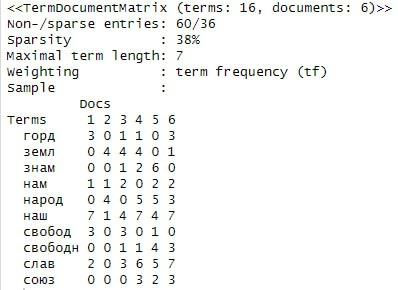 Рис. 1. Гимн 1 – Украина, 2 – Польша, 3 – США, 4 – Беларусь, 5 – СССР, 6 – РФ.Из матрицы видно, что гимн Украины в основном делает акцент на «принадлежности» чего-либо («нам», «наш», если их суммировать). Также упоминаются категории «гордость», «свобода» и «слава». Ни слова не говорится о народе, что наталкивает на мысль, что в данном случае ценность страны заключается не в людях, а в обладании чем-то и славе.Гимн Польши делает акцент на категориях «земля», «народ» - совершенно иная картина по сравнению с украинским гимном.У США упоминаются «земля», принадлежность (как в случае с Украиной), «свобода», «слава». Опять же, ценности людей не прослеживается, делается ставка именно на создание воинственного образа своей страны.Белорусы поют о «земле», «народе», принадлежности, «славе». Здесь уже прослеживается намного более миролюбивый контекст, направленный на развитие страны изнутри.В СССР говорили о «знамени», принадлежности, «народе», «свободе», «славе». Страна преподносится как нация-победитель, несущая знамя освобождения.В России сильны категории «гордость», «принадлежность», «народ», «свобода», «слава».Из представленной матрицы ИАТ видно, какие ценности культивируются в каждом государстве, как развивалась его история и что важно для его народа. Полученные данные подкрепляют проведенный выше дискурс-анализ, а также открывает новую перспективу на понимание гимнов.Гимн каждой страны — это не просто музыкальное произведение, а один из главных символов, который выполняет множество важных функций. Он интегрирует и объединяет народ вокруг общей идеи, мобилизует его на достижение высоких целей и главных задач. Каждый гимн отражает историю, становление и основные ценности своей страны, передает ее дух и характер.Проанализированные гимны различаются по структуре, темпу, тону и эмоциональному настрою. Некоторые из них имеют торжественный характер и символизируют победы и достижения, другие – воинственные и героические. Некоторые напоминают танец, некоторые – марш. Однако, несмотря на все различия, каждый гимн несет в себе ценность для своего народа, пробуждает патриотические чувства и гордость за свою страну. Он показывает лицо страны перед другими государствами и знакомит мир с ее культурой и историей. ЗАКЛЮЧЕНИЕВ ходе данной работы мы дали определение понятиям «дискурс» и «дискурс-анализ», определили историю становления дисциплины дискурс-анализа, а также выделили основные аспекты, с точки зрения которых производился анализ. Итак, дискурс – это широкий термин, используемый в лингвистике, философии и социальных науках для описания способа организации языковой и некоторой внелингвистической деятельности, включая производство, распространение и восприятие текстов, а также создание и поддержание социальных и культурных значений, норм и практик, заложенных в них. Он также может быть использован с точки зрения изучения политических текстов, коими являются гимны. Последние были проанализированы со стороны шести критериев: социокультурного контекста, стилистических особенностей, лексикона и семантики, символов и метафор, адресата и функций, исторического контекста.Выяснилось, что рассмотренные гимны имеют ряд схожестей, все они:Направлены на формирование положительной идентичности граждан государства, чей гимн рассматривается;Служат для создания образа страны и народа за рубежом;Отражают исторические и социальные особенности становления нации;Показывают настроения по отношению к другим странам;Интегрируют и объединяют народ вокруг общей идеи, мобилизует его на достижение поставленных целей и задачТакже мы рассмотрели методику ИАТ, выявили основные его функции и выделили основные этапы проведения данного вида анализа. Основными функциями и задачами данного метода в нашем исследовании являлись категоризации, кластеризация, обобщение документов, изучение частотного распределения слов в тексте. Все исследование строилось, исходя из 4 основных этапов проведения ИАТ: это составление корпуса, препроцессинг (предварительная обработка данных), базовые операции и представление результатов – их визуализация. Данный этап исследования дал нам дополнительные сведения о смысловой составляющей гимнов. Так, их можно разделить на группы, которые основаны на превалировании тех или иных ценностей в тексте гимна. Например, Украину и США можно отнести к типу «ценим землю, а не людей». По крайней мере, это прослеживается, исходя из количественных показателей анализа. Параметр «слава» и принадлежность чего-либо, либо же параметры идентификации я/они, фигурируют во всех рассмотренных гимнах, что и неудивительно, поскольку мы отметили выше, что каждый такой текст призван формировать положительную идентичность граждан отдельной страны.Итак, все поставленные задачи выполнены, выявлены отличительные особенности гимнов по отношении друг к другу. Таким образом, цель нашего исследования – изучение смысловых посылов, отраженных в каждом тексте, для более глубокого понимания происходящих ныне событий – была достигнута.СПИСОК ИСПОЛЬЗОВАННЫХ ИСТОЧНИКОВ1. Барт, Р. Мифологии / пер. с франц. С. Н. Зенкина. – Москва : Академический Проект, 2010. – 352 c.2. Большакова, Е. И., Клышинский, Э. С., Ландэ, Д. В., Носков, А. А., Пескова, О. В., Ягунова, Е. В. Автоматическая обработка текстов на естественном языке и компьютерная лингвистика: Учебное пособие / Е. И. Большакова, Э. С. Клышинский. – Москва : МИЭМ, 2011. – 272 с. 3. Боротько, В. Г. Элементы теории дискурса / В. Г. Боротько –Грозный: Изд- во Чечено-Ингуш. гос. ун-та, 1981. – 133 с.4. Галло, Я. Лингвистика текста: традиции и перспективы / Я. Галло, Н. Ф. Алефиренко // Филологический класс. – 2020. – Том 25. – №3. – С. 23–38.5. Гийому, Ж., Мальдидье, Д. О новых приёмах интерпретации, или проблема смысла с точки зрения анализа дискурса / М. Гийому // Квадратура смысла. – Москва: Прогресс, 1999. – С. 124–136.6. Горбунова, М.В. О понятии «дискурс» в отечественном речеведении (2008) [Электронный ресурс] / М.В. Горбунова. – Режим доступа: http://www.zpujournal.ru/zpu/2008_3/Gorbunova.pdf. – (Дата обращения: 19.05.2023.).7. Григорьева, В.С. Дискурс как элемент коммуникативного процесса: прагмалингвистический и когнитивный аспекты: монография / В.С. Григорьева. – Тамбов : Изд-во Тамб. гос. техн. ун-та, 2007. – 288 с.8. Дейк,Т. А. ван. Вопросы прагматики текста / Т. А. ван Дейк // Новое в зарубежной лингвистике: Лингвистика текста. – Вып. 8. – Москва : Прогресс, 1978. – С. 259–336.9. Карасик, В.И. О категориях дискурса / В.И. Карасик // Языковая личность: социолингвистические и эмотивные аспекты : сб. науч. тр. – Волгоград. – Саратов : Перемена, 1998. – С. 185-197.10. Кубрякова, Е. С. О типах дискурсивной деятельности // Вестник МГЛУ. – 2003. – Вып. 478. – С. 5–10.11.  Макаров, М.Л. Основы теории дискурса / М. Л. Макаров. – Москва : ИТДГК «Гнозис», 2003. – 280 с.12. Николаева, Т.М. Краткий словарь терминов лингвистики / Т. М. Николаева – Москва : Прогресс, 1978. – 480 с.13. Николаева, Т.М. Лингвистика текста. Современное состояние и перспектива / Т. М. Николаева // Новое в зарубежной лингвистике. – Москва : Прогресс, 1978. – Вып. 8. – С. 5–39.14. Отечественная социология на современном этапе: достижения, проблемы, перспективы: сборник научных трудов / ответственный редактор А.Ю. Рожков; составители В.Н. Петров, В.Н. Ракачёв, Я.В. Ракачёва, Т.А. Рунаев, Е.С. Студеникина; Министерство науки и высшего образования Российской Федерации, Кубанский государственный университет. – Краснодар : Кубанский гос. ун-т, 2023. – 427 с.15. Рожков, А.Ю., Рунаев, Т.А. Информационные документы ГПУ– ОГПУ 1920-х годов: опыт интеллектуального анализа текстов (на материалах Северного Кавказа) // Электронный журнал «Кавказология». – 2022. – № 4. – С. 278-29616. Садовская, Е. Интердискурс. Интертекстуальность. Метадискурс. К проблеме формирования высказываний «другого» в дискурсе / Е. Садовская // Вестник СамГУ, 2008. – № 1. – С. 167–175.17. Степанова, Ю.С. Альтернативный мир, Дискурс, Факт и принцип Причинности / ред. Ю.С. Степанова // Язык и наука конца XX века: Сб. ст. – Москва : РГГУ, 1995. – C. 35–73.18. Троцук, И. В. Практики анализа качественных данных в социальных науках: учеб. пособие / ред. Е. В. Полухина; Нац. исслед. ун-т «Высшая школа экономики». –  Москва : Изд. дом Высшей школы экономки, 2023. — 383 с. 19. Хурматуллин, А. К. Понятие дискурса в современной лингвистике / А. К. Хурматуллин // Ученые записки Казанского университета. Серия Гуманитарные науки. – 2009. – №6. – C. 31–37.20. Ярцева, В. Н. Лингвистический энциклопедический словарь / ред. В. Н. Ярцева – Москва: Сов. энциклопедия, 1990. – 683 с. 21. Jurafsky, D., Martin, J.H. Speech and Language Processing. 2020. [электронный ресурс] / D. Jurafsky. – Режим доступа: https://web.edu/-jurafsky/slp3/ed3book.pdf. – (Дата обращения: 19.05.2023.)22. Manning, C. D., Schutze, H. Foundation of Statistical Natural Language Processing. – Cambridge : Cambridge University Press, 1999. 680 p.ПРИЛОЖЕНИЕ АПрограмма социологического исследованияПроблемная ситуация: В современной социологической теории существует недостаток литературы, посвящённой анализу гимнов с точки зрения их смыслового содержания. Однако ввиду накала политической обстановки в мире возникла необходимость тщательного изучения заложенных установок в гимнах, поскольку они отражают культурные и социально-политические ценности, идеологию и убеждения общества, в следствие чего их анализ может помочь понять социальные и политические процессы, выявить доминирующие идеологические тенденции и изменения во времени. Кроме того, гимны играют важную роль в формировании национальной идентичности и гражданской лояльности, а также используются для мобилизации общественных настроений и поддержки государственных целей. Проблема: Тематика смыслового содержания гимнов, на наш взгляд, раскрыта не в полной степени. Если проводятся какие-либо исследования, чаще всего берутся наиболее крупные и значимые на мировой арене страны, однако этого недостаточно для понимания происходящих сегодня процессов, поскольку международные отношения включают в себя не только «мастодонтов», но и более «мелкие», однако не менее важные государства. Ввиду этого необходимо провести собственное исследование касательно смысловых посылов, содержащихся в гимнах ряда стран, вовлеченных в сегодняшние процессы.Объектом исследования является перечень гимнов, включающий в себя российский, советский, украинский, белорусский, американский и польский гимны.Предмет исследования составляет смысловая составляющая гимнов, пропущенная через призму определенных аспектов.Цель исследования заключается в изучении смысловых посылов, отраженных в каждом изучаемом гимне, для более глубокого понимания происходящих ныне событий.Для осуществления данной цели необходимо выполнение следующих задач:- раскрыть понятие дискурса и дискурс-анализа (Д-А) с содержательной стороны, а также выделить их область применения;-  понять методику ИАТ и составить последовательность работы;- рассмотреть государственные гимны с точки зрения дискурса для выявления характеристик каждого текста;- провести ИАТ ряда государственных текстов.В работе применяются такие теоретико-методологические приемы, как сравнительный анализ, синтез, методы индукции и дедукции, обобщение научного материала, использование ссылок на результаты отдельных исследований отечественных и зарубежных ученых. Для проведения исследований были использованы следующие методы:- дискурс-анализ;- интеллектуальный анализ текста.Наша гипотеза заключается в том, что несмотря на свои различия в содержательном аспекте, все гимны схожи между собой рядом функций, а также транслируют набор установок и ценностей, превалирующих в том или ином обществе.Логический анализ основных понятий: Дискурс – это широкий термин, который используется в лингвистике, философии и социальных науках для описания способа организации языковой и некоторой внелингвистической деятельности, включая производство, распространение и восприятие текстов, а также создание и поддержание социальных и культурных значений, норм и практик, заложенных в них.Гимн – носитель дискурсивной практики, отражающей идеологическую составляющую и ценности нации. Он также выполняет транслирующую функцию, где адресатом выступает народ и правительство как самой страны, так и за ее пределами – это своего рода сообщение с информацией о том, чего власти страны хотят и чего добиваются, что может быть использовано для ведения дальнейшего диалога.Text mining – это направление в области анализа текстовых данных, сформировавшееся как результат усилий различных исследователей в области компьютерных наук, искусственного интеллекта, компьютерной лингвистики, ориентированное на автоматизацию различных процессов работы с текстовой информацией.Частотное распределение слов подразумевает создание и изучение частотного распределения слов в тексте, т.е. анализ и подсчет количества раз повторения каждого слова в тексте или коллекции текстов. Частотное распределение слов позволяет определить, какие слова наиболее часто и наиболее редко используются в исследуемом контексте.Введение……………………………………………………………………Введение……………………………………………………………………Введение……………………………………………………………………31Дискурс-анализ и интеллектуальный анализ текста в социологическом исследовании...…….......……….....................……Дискурс-анализ и интеллектуальный анализ текста в социологическом исследовании...…….......……….....................……51.1Дискурс-анализ и возможность его применения в изучении государственных текстов ….........................................................51.2Методика интеллектуального анализа текста............................92Результаты анализа текстов государственных гимнов Результаты анализа текстов государственных гимнов 13Заключение………………………………………………………………...Заключение………………………………………………………………...Заключение………………………………………………………………...28Список использованных источников…………………………………….Список использованных источников…………………………………….Список использованных источников…………………………………….30Приложение А Программа социологического исследования.................Приложение А Программа социологического исследования.................Приложение А Программа социологического исследования.................33